RKP: 3252Matični broj: 03055264	OIB: 41454229611Grad: OsijekUlica : Ulica K. A. Stepinca 8aRazina: 11Razdjel: 109Šifra djelatnosti:8423 Šifra grada: 312Oznaka razdoblja: 01.01.-30.06.2022.Zakonski predstavnik: Dražen Borovečki, upraviteljB I LJ E Š K EUZ GODIŠNJE FINANCIJSKO IZVJEŠĆE 01.01.-30.06.2022.UVOD:Zatvor u Osijeku  ustrojstvena je jedinica Uprave za zatvorski sustav i probaciju Ministarstva pravosuđa i uprave. Zatvor je ustrojen u cilju izvršenja kazne zatvora izrečene u prekršajnom, kaznenom i drugom sudskom postupku. Svrha zatvora jest briga o zatvorenicima tijekom izdržavanja kazne te resocijalizacija i priprava za život na slobodi, što čini njegovu osnovnu djelatnost. Rad Zatvora u Osijeku financira se iz sredstava Državnog proračuna, te dijelom iz prihoda ostvarenih vlastitom djelatnošću, gdje se sukladno zakonskim odredbama zatvorenike potiče na rad i omogućuje im se rad temeljem Zakona o izvršavanju kazne zatvora (NN 14/21) i Pravilnika o radu i raspolaganju novcem zatvorenika (Narodne novine 67/2022). Ostvarivanje i trošenje vlastitih prihoda vrši se u skladu sa Pravilnikom o mjerilima i načinu korištenja vlastitih prihoda kaznenih tijela (Narodne novine 114/2015).Izvori financiranja su:11 – Državni proračun31-   Vlastiti prihodi  (prihodi od pruženih usluga fizičkog rada zatvorenika, sprovođenja,,društvene prehrane, zakupu zatvorskog zida radi oglašavanja,rabata zatvorske prodavaonice, prodaje ambalaže te ostalih nespomenutih prihoda.)Zakonski predstavnik i odgovorna osoba Zatvora u Osijeku: Dražen Borovečki, upraviteljBilješke sastavila: Ana LončarUZ IZVJEŠTAJ OPRIHODIMA I RASHODIMA, PRIMICIMA I IZDACIMA ZA RAZDOBLJE01.01.– 30.06.2022. GODINEŠIFRA - 6	PRIHODI POSLOVANJAOstvareni prihodi poslovanja tekuće godine na dan 30. lipnja 2022. godine u iznosu 10.231.210,33 kn povećani su za  7,0% u odnosu na ostvareno u izvještajnom razdoblju preth. godine, što je rezultat  povećanja svih prihoda.ŠIFRA - 64	PRIHODI OD IMOVINENavedeni prihodi u ukupnom iznosu od 1,06 kn ostvareni su s osnova pasivnih kamata za sredstva na žiro računu.ŠIFRA 65  -  PRIHODI OD UPRAVNIH I ADMINISTRATIVNIH PRISTOJBI,  PRISTOJBI PO POSEBNIM PROPISIMA I NAKNADAOstvareni prihodi iznose 77.934,27 kn, a odnose se prihode od rabata ostvarenog od prodaje robe u zatvorskoj prodavaonici u iznosu od 73.344,27 kn, od preprata - sprovođenja zatvorenika u iznosu od 3.310 kn, pet ambalaže - boca u iznosu od 1.270, otpadnog željeza,jestivih  ulja i masti i sl. u iznosu 10 kn.ŠIFRA 66 – PRIHODI OD PRODAJE PROIZVODA I ROBE TE PRUŽENIH USLUGA I PRIHODI OD DONACIJA	Ostvareni prihodi iznose 130.225,67 kn povećani su za 67,1%  u   odnosu na ostvareno u izvještajnom razdoblju preth. godine,a odnose se na:ŠIFRA 6614 Prihodi od prodaje proizvoda i robe 19.143 ( topli obrok djelatnika)ŠIFRA 6615 Prihodi od pruženih usluga  111.082,67 (prihodi od pruženih usluga na osnovu ugovora s drugim poslodavcem izvan zatvora 34.047 kn, prihodi od pruženih usluga na osnovu ugovora s drugim poslodavcem unutar zatvora 64.289 kn i zakup zatvorskog zida  na osnovu ugovora 12.746,67 kn )ŠIFRA 3  - RASHODI POSLOVANJAOstvareni rashodi poslovanja tekuće godine  iznose 9.981.087,89 kn i  povećani su za 5,9% u odnosu na ostvareno u izvještajnom razdoblju prethodne godine.ŠIFRA 311 – Plaće (bruto) iznose 6.030.954,95 kn , povećane su za 3,6% u odnosu na prethodno razdoblje što je rezultat povećanja rashoda za prekovremeni rad zaposlenih (52,3%), plaće za posebne uvjete rada (126,7%)ŠIFRA 312 -  Ostali rashodi za zaposlene iznose 298.211,78 kn povećani su za 4,7%,a odnose se na:-jubilarne nagrade                         13.634,69 kn-božićnice                                       1.500,00 kn-otpremnine                                 113.719,76 kn-pomoć za  bolovanje                     12.527,51 kn-pomoć za rođenje djeteta                1.663,00 kn-pomoć za smrtni slučaj                 14.166,82 kn-regres                                         141.000,00 knŠIFRA 32 - Materijalni rashodi ukupno iznose 2.061.489,40 kn  povećani su za 18,1% , a posebno se izdvajaju  sljedeći rashodi:ŠIFRA 321 –  Naknade troškova zaposlenima - povećani za 14,7%  zbog upućivanja na edukaciju zaposlenih i novozaposlenih.ŠIFRA 3221  Uredski materijal i ostali materijalni rashodi– povećani za 38,4%  zbog potrebe povećane potrošnje sredstava za čišćenje i sredstava za dezinfekciju zbog virusa Covid-19.ŠIFRA 3222 Materijal i sirovine – povećani za 15,4%, zbog većih troškova za namirnice i  lijekove. ŠIFRA 3223 Energija -  povećani za 40,7% , zbog rasta cijena energenataŠIFRA 3232 -  Usluge tekućeg investicijskog održavanja – povećanje za 121,8%  uzrokovano popravcima na opremi i prijevoznim sredstvima.ŠIFRA 3234 Komunalne usluge - povećanje za 12,9% - povećani rashodi za  opskrbu vodom i usluga dezinfekcije prostora radi pandemije Covid-19. ŠIFRA 3236 Zdravstvene i veterinarske usluge –povećanje za 36,3%, zbog povećanih troškova zdravstvenih usluga, testiranja zatvorenika na Covid-19. ŠIFRA 3237 Intelektualne i osobne usluge – smanjenje 58,5%  u odnosu na prethodnu godinu, a odnose se na istek ugovora o djelu za  financijsko-knjigovodstvene poslove  ŠIFRA 3239  Ostale usluge -  povećanje 11,3%  - povećanje zbog potrebe za uslugama čišćenjaŠIFRA 3291  Naknade za rad zatvorenika-povećanje 11,6% - više angažiranih zatvorenika na radu.34 – FINANCIJSKI RASHODI – povećani 21,2% a odnose se na bankarske usluge HPBŠIFRA 42 – RASHODI ZA NABAVU NEFINANCIJSKE IMOVINEIskazani su u iznosu 41.296,36 kn , povećanje 35,6% u odnosu na ostvareno u izvještajnom razdoblju prethodne godine  i u cijelosti podmireni dopunskim (vlastitim) sredstvima , a odnose na: -uredska oprema i namještaj(ormarići, stolovi i stolice)                 31.144,50 kn -komunikacijska oprema (televizori)                                                 3.297,00 kn- oprema za održavanje i zaštitu ( video nadzor)                               2.494,88 kn -medicinska oprema (otoskop)                                                           1.860 kn- uređaji strojevi i oprema za ostale namjene                                       2.499,98 kn	  (kolica za serviranje hrane)ŠIFRA X006 – VIŠAK PRIHODAVišak prihoda i primitaka raspoloživ u sljedećem razdoblju na navedenoj poziciji iskazan je u iznosu 162.413,34 kn.UZ IZVJEŠTAJ O OBVEZAMA-  30.06.22.ŠIFRA V006 -  STANJE OBVEZA NA KRAJU IZVJEŠTAJNOG RAZDOBLJA Stanje obveze na dan 30.06.2022 iznosi 1.974.628,26 kn , a odnosi se na dospjele obveze od 25,00 kn – za račun koji nije pravovremeno pristigao i nedospjele obveze V009  - iznos 1.974.603,26 kn Nedospjele obveze odnose se na:    - obveze za plaće                                                                           1.356.196,50 kn   -obveze za prijevoz ,rad na terenu i odvojeni život                               87.621,73 kn   -obveze za materijalne rashode                                                         201.626,97 kn   -obveze za naknade za rad zatvorenika                                               16.293,54 kn       -obveze za financijske rashode                                                            1,495,31 kn                     -obveze proračunskih korisnika                                                        311.369,21 knU Osijeku,11.07.2022.					                          UPRAVITELJ							                          Dražen Borovečki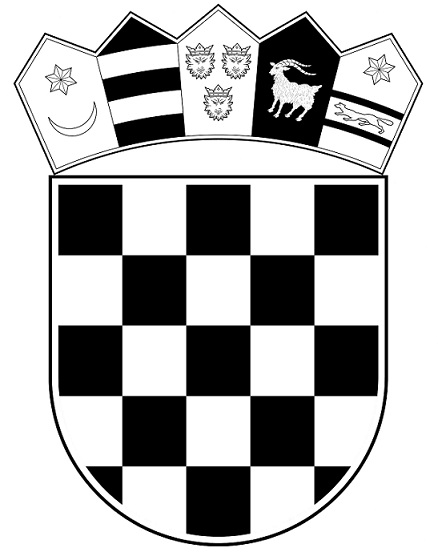 REPUBLIKA HRVATSKAMINISTARSTVO PRAVOSUĐA I UPRAVE      UPRAVA ZA ZATVORSKI SUSTAV                          I PROBACIJU                      Zatvor u Osijeku